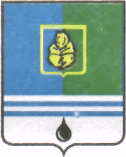 ПОСТАНОВЛЕНИЕАДМИНИСТРАЦИИ  ГОРОДА  КОГАЛЫМАХанты-Мансийского автономного округа - ЮгрыОт «18»  июня  2015 г.                                                             №1861О тарифах на платные дополнительные образовательные услуги, предоставляемые и выполняемые Муниципальным автономнымучреждением дополнительного образования«Дом детского творчества» города КогалымаВ соответствии с Федеральным законом от 06.10.2003 №131-ФЗ                «Об общих принципах организации местного самоуправления в Российской Федерации», Федеральным законом от 29.12.2012 №273-ФЗ «Об образовании в Российской Федерации», постановлением Правительства Российской Федерации от 15.08.2013 №706 «Об утверждении Правил оказания платных образовательных услуг», Уставом города Когалыма, решением Думы города Когалыма от 26.09.2013 №320-ГД «Об утверждении Порядка установления тарифов на услуги (работы), предоставляемые (выполняемые) муниципальными предприятиями и учреждениями в городе Когалыме»:1. Установить тарифы на платные дополнительные образовательные услуги, предоставляемые и выполняемые Муниципальным автономным учреждением дополнительного образования «Дом детского творчества» города Когалыма, согласно приложению к настоящему постановлению.2. Муниципальному автономному учреждению дополнительного образования «Дом детского творчества» города Когалыма (Л.С.Унжакова):2.1. Исполнить обязанности по размещению информации о платных дополнительных образовательных услугах, тарифах на платные дополнительные образовательные услуги в наглядной и доступной форме в месте фактического осуществления образовательной деятельности.2.2. Обеспечивать контроль за стоимостью, организацией и качеством оказываемых платных услуг.2.3. Осуществлять деятельность по оказанию платных дополнительных образовательных услуг в соответствии с тарифами, установленными настоящим постановлением.3. Постановление Администрации города Когалыма от 24.12.2013 №3733 «О тарифах на платные дополнительные образовательные услуги, предоставляемые и выполняемые муниципальным бюджетным образовательным учреждением дополнительного образования детей                 «Дом детского творчества» признать утратившим силу.4. Настоящее постановление вступает в силу с 01 сентября 2015 года.5. Управлению экономики Администрации города Когалыма                   (Е.Г.Загорская) направить в юридическое управление Администрации города Когалыма текст постановления и приложение к нему, его реквизиты, сведения об источнике официального опубликования в порядке и сроки, предусмотренные распоряжением Администрации города Когалыма                       от 19.06.2013 №149-р «О мерах по формированию регистра муниципальных нормативных правовых актов Ханты-Мансийского автономного                    округа - Югры» для дальнейшего направления в Управление государственной регистрации нормативных правовых актов Аппарата Губернатора                   Ханты-Мансийского автономного округа - Югры.6. Опубликовать настоящее постановление и приложение к нему в газете «Когалымский вестник» и разместить на официальном сайте Администрации города Когалыма в сети «Интернет» (www.admkogalym.ru). 7. Контроль за выполнением постановления возложить на заместителя главы Администрации города Когалыма Т.И.Черных. Глава Администрации города Когалыма 			В.И.СтепураСогласовано:, газета «Когалымский вестник». Приложениек постановлению Администрации города Когалымаот 18.06.2015 №1861Тарифына платные дополнительные образовательные услуги,предоставляемые и выполняемые Муниципальным автономным учреждением дополнительного образования «Дом детского творчества»города КогалымаВводится в действие с 01 сентября 2015 года______________________№п/пНаименование услугиКоличество человек в группеОбъем,час/месяцТариф в месяц, руб./чел.1.Проведение занятий по дополнительным образовательным программам:Проведение занятий по дополнительным образовательным программам:Проведение занятий по дополнительным образовательным программам:Проведение занятий по дополнительным образовательным программам:1.1.студия раннего развития153211701.2.«Играем и поем с зайчонком Хансом» дисциплина «Игровая деятельность»1583801.3.индивидуальные занятия с педагогом-психологом11230